SIM7080G Cat-M/NB-IoT HATIntroductionNB-IoT/Cat-M(eMTC)/GNSS HAT for Raspberry Pi, based on SIM7080G, globally applicable.FeaturesStandard Raspberry Pi 40PIN GPIO extension header, supports Raspberry Pi series boards.Supports communication protocols such as TCP/UDP/HTTP/HTTPS/TLS/DTLS/PING/LWM2M/COAP/MQTT.Supports GNSS positioning (GPS, GLONASS, BeiDou, and Galileo).Onboard USB interface, to test AT Commands, get GPS positioning data, and so on.Breakout UART control pins, to connect with host boards like Arduino/STM32.Onboard voltage translator, 3.3V by default, allows being switched to 5V via onboard jumper.SIM card slot, supports ONLY 1.8V SIM card (3V SIM card is not available).3 x LED indicators, easy to monitor the working status.Baudrate: 300~3686400 bps.Common baudrate auto-negotiation: 9600/19200/38400/57600/115200 bps.User GuideTesting it in Windows PC1. Hardware connection and driver installationBefore testing, you should prepareA Micro USB cableLTE and GPS AntennasThe SIM7080G Cat-M/NB-IoT HATAn NB-IoT SIM card.Insert the SIM card into the SIM7080 board, connect the LTE antenna and the GPS antenna. Connect the micro USB of SIM7080G board to PC by USB cable.Hold the PWRKEY button for about 1s to power on the module. After powering on, the STA indicator lights on, NET indicator quick-blinks firstly and then slow-blinks.Download the driver file, unzip it. Then update the driver by Devices ManagerGenerally, the SIM7080G will be recognized by PC with three USB ports. To update the driver, you can right-click the USB port and update it with the driver downloadedAT Port COM31 is the one used as the communication port. We will use it to test the SIM7080G board.Note: The SIM7080G modules support global networks. The time to log in the network is different among different areas. And to use the SIM7080G, you should first confirm that LTE-M or LTE-NB network are available in the local area.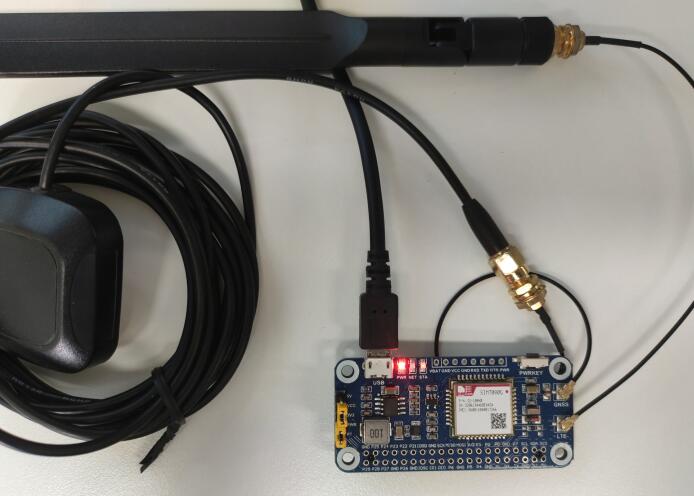 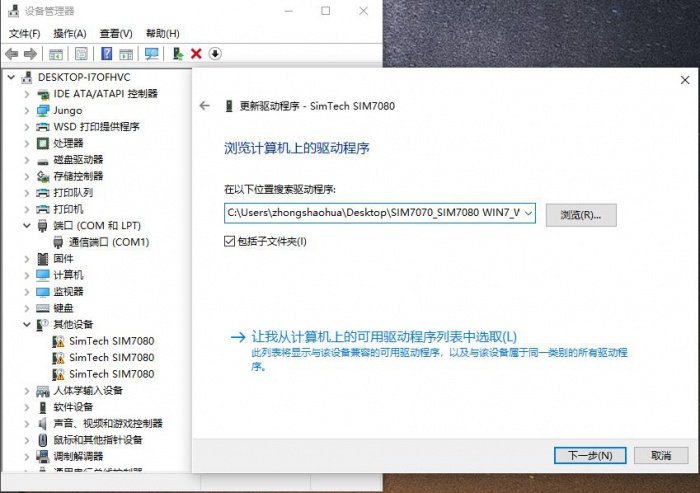 2. Test networkFor more information about the AT commands, you can refer to SIM7080 Series_AT Command Manual_V1.01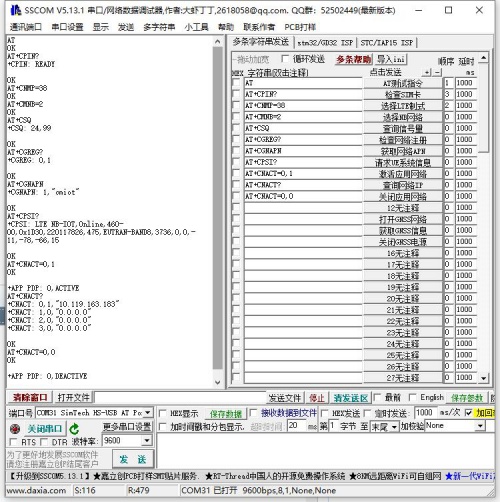 Test network3. Test MQTTFor more information about the MQTT, please refer to SIM7080 Series_MQTT(S)_Application Note_V1.00Please test Web by clicking here. Please check the TCP port and domain name when testing, for details, pleaserefer to here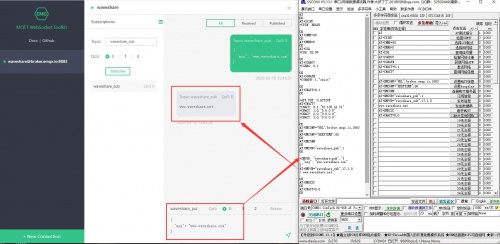 Test MQTT3. Test TCPFor more information abou tthe TCP, you can refer toSeries_TCPUDP(S)_Application Note_V1.00Note that to test TCP you need to map LAN IP and router firstly.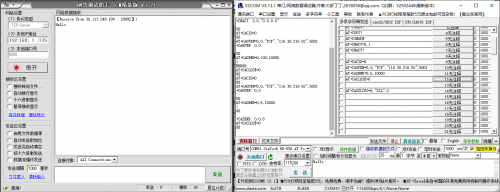 Test TCP4. Test GNSS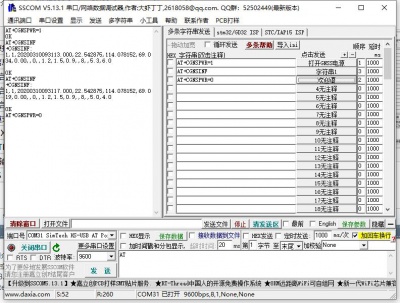 Test GNSSFor more information, please refer to SIM7080 Series_GNSS_Application Note_V1.00When testing GNSS, you should set the GPS antenna in the open area. You can also use u-center software for locating.Use it with Raspberry PiInitialize IO and install softwareThe PWRKEY pin is connected to P7 (wiringPi number) of Raspberry Pi by jumper. To let the SIM7080G board work normally, you should firstly initialize P7 pin. Download codes and run by the following commands.sudo apt-get updatesudo pip install RPi.GPIOsudo apt-get install python-serialwget -P ~/Documents/ https://www.waveshare.com/w/upload/e/e6/SIM7080G_Cat_M_NB_IoT_HAT_Code.tar.gzcd ~/Documentstar -xzf SIM7080G_Cat_M_NB_IoT_HAT_Code.tar.gzsh ~/Documents/SIM7080G_Cat_M_NB_IoT_HAT_Code/RaspberryPi/pi_gpio_init.shEnbale UART and hardware connectionOpen raspi-config by following commands, and choose Interfacing Options -> Serial, close login sheel and open the hardware serial port.sudo rapsi-config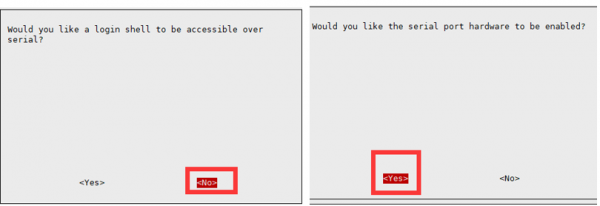 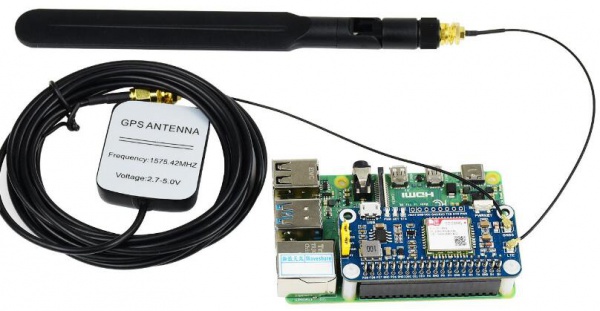 Python codesThe python codes is provided for MQTT functioncd ~/Documents/SIM7080G_Cat_M_NB_IoT_HAT_Demo_Code/python/mqttsudo python mqtt.py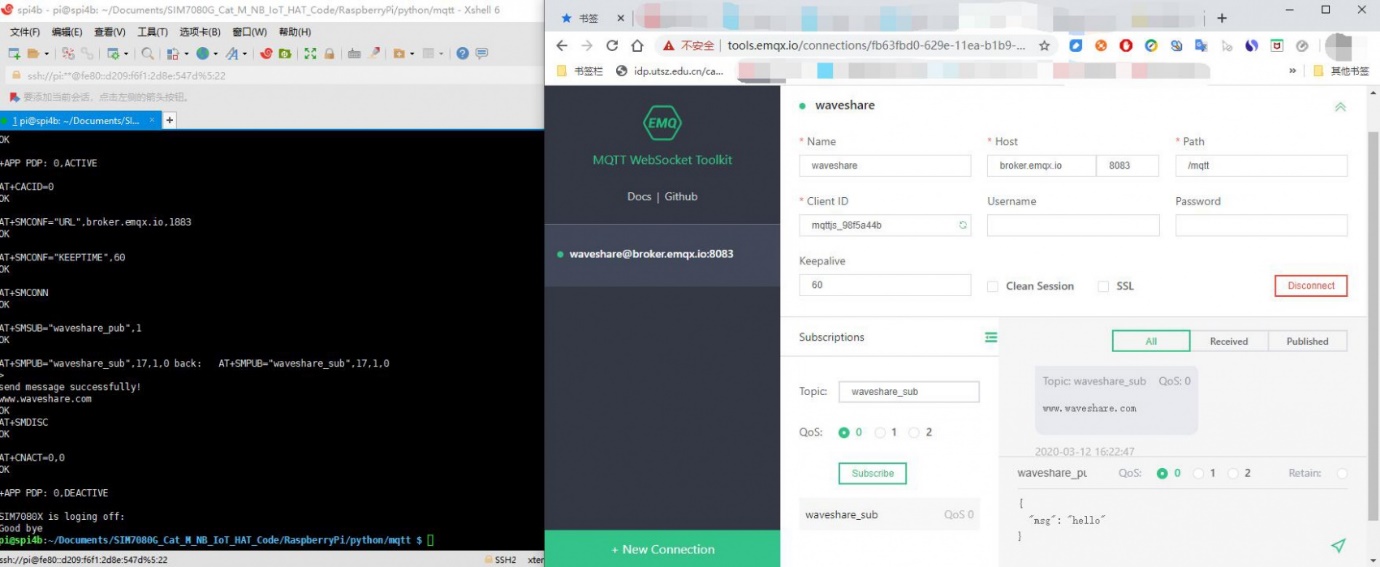 Use it with STM32The demo codes provided is based on Waveshare Open103C, it is use for TCP connecting.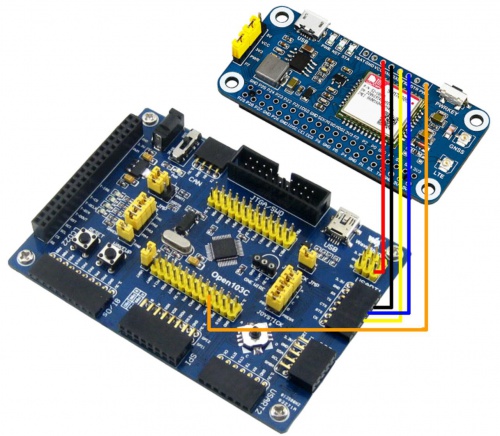 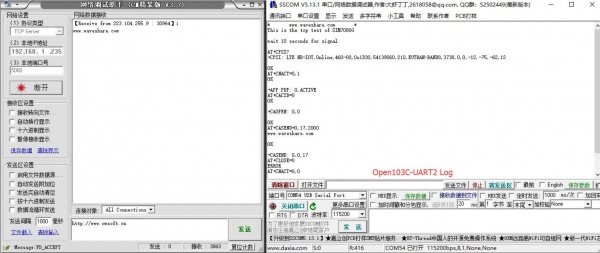 Use it with ArduinoThe demo codes provide is based on Arduino UNO. The D10 (RX) and D11 (TX) is used for software serial.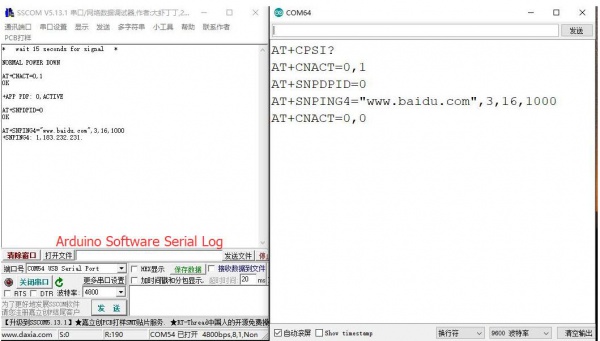 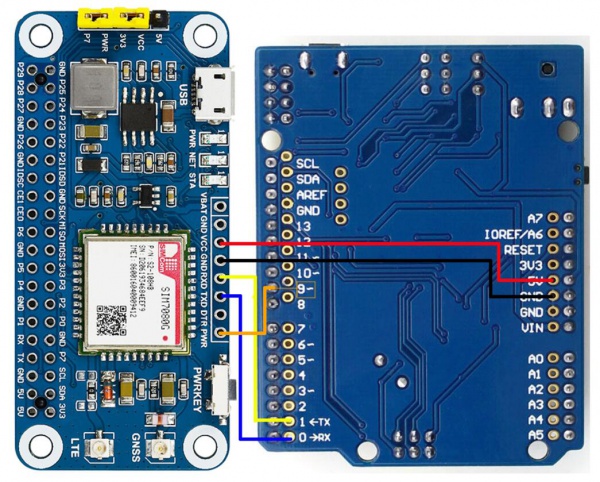 MoreCommandDescriotionReturnATTest commandOKAT+CPIN?Check SIM cardOKAT+CNMP=38Choose LTE modeOKAT+CMNB=2Choose NB networkOKAT+CSQCheck signal intensityOKAT+CGREG?Check netwok statusOKAT+CGNAPNQuery APNOKAT+CPSI?Request UE system informationOKAT+CNACT=0,1activate application networkOKAT+CNACT?Check network IPOKAT+CNCAT=0,0Close application networkOKCommandDescriptionReturnAT+SHCONFSetting HTTPS(S)OKAT+SHSSLSelect SSL settingOKAT+SHBODSet BodyOKAT+SHAHEADAdd HeadOKAT+SHPARASet HTTP(S) ParaOKAT+SHCPARAClear HTTP(S) ParaOKAT+SHCHEADClear HeadOKAT+SHSTATEQuery HTTP(S) connecting statusOKAT+SHREQSet respond typeOKAT+SHREADQueru respond dataOKAT+SHDISCDisconnect HTTP(S)OKCommandDescriptionReturnAT+CACIDSet TCP/UDP indexOKAT+CASSLCFGSet SSL parametersOKAT+CAOPENOpen a TCP/UDP connectionOKAT+CASENDSend dataOKAT+CARECVReceive dataOKAT+CACLOSECose TCP/UDP connectionOKAT+CACFGSet transparent parametersOKAT+CASWITCHEnable transparent modeOkCommandsDescriptionReturnAT+CGNSPWROpen/close GNSS powerOKAT+CGNSINFGNSS informationOKAT+CGNSCOLDGNSS cold startingOKAT+CGNSWRAMGNSS warm startingOKAT+CGNSHOTGNSS hot startingOKAT+CGNSMODGNSS workign mode settingOKAT+CGNSXTRAOpen GNSS XTRAOKAT+CGNSCPYCopyt GNSS XTRA fileOKAT+SGNSCFGGNSS NMEA output settingOKAT+SGNSCMDAT port output GNSS NMEA dataOK